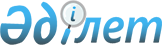 Об утверждении Правил оказания социальной помощи, установления ее размеров и определения перечня отдельных категорий нуждающихся граждан в Астраханском районеРешение Астраханского районного маслихата Акмолинской области от 28 декабря 2023 года № 8С-17-2. Зарегистрировано Департаментом юстиции Акмолинской области 8 января 2024 года № 8681-03
      В соответствии с пунктом 2-3 статьи 6 Закона Республики Казахстан "О местном государственном управлении и самоуправлении в Республике Казахстан", постановлением Правительства Республики Казахстан от 30 июня 2023 года № 523 "Об утверждении Типовых правил оказания социальной помощи, установления ее размеров и определения перечня отдельных категорий нуждающихся граждан", Астраханский районный маслихат РЕШИЛ:
      1. Утвердить прилагаемые Правила оказания социальной помощи, установления ее размеров и определения перечня отдельных категорий нуждающихся граждан в Астраханском районе согласно приложению 1 к настоящему решению.
      2. Признать утратившими силу некоторые решения Астраханского районного маслихата согласно приложению 2 к настоящему решению.
      3. Настоящее решение вводится в действие по истечении десяти календарных дней после дня его первого официального опубликования. Правила оказания социальной помощи, установления ее размеров и определения перечня отдельных категорий нуждающихся граждан в Астраханском районе Глава 1. Общие положения
      1. Правила оказания социальной помощи, установления ее размеров и определения перечня отдельных категорий нуждающихся граждан в Астраханском районе (далее - Правила) разработаны в соответствии с постановлением Правительства Республики Казахстан от 30 июня 2023 года № 523 "Об утверждении Типовых правил оказания социальной помощи, установления ее размеров и определения перечня отдельных категорий нуждающихся граждан" (далее - Типовые правила) и определяют порядок оказания социальной помощи, установления ее размеров и определения перечня отдельных категорий нуждающихся граждан в Астраханском районе.
      2. Настоящие Правила распространяются на лиц, постоянно проживающих и зарегистрированных на территории Астраханского района.
      3. Основные термины и понятия, которые используются в настоящих Правилах:
      1) Государственная корпорация "Правительство для граждан" (далее – уполномоченная организация) – юридическое лицо, созданное по решению Правительства Республики Казахстан для оказания государственных услуг в соответствии с законодательством Республики Казахстан, организации работы по приему заявлений и выдаче их результатов услугополучателю по принципу "одного окна", обеспечения оказания государственных услуг в электронной форме;
      2) специальная комиссия – комиссия, создаваемая решением акима Астраханского района, по рассмотрению заявления лица (семьи), претендующего на оказание социальной помощи отдельным категориям нуждающихся граждан;
      3) праздничные дни – дни национальных и государственных праздников Республики Казахстан;
      4) социальная помощь – помощь, предоставляемая акиматом Астраханского района в денежной форме отдельным категориям нуждающихся граждан (далее – получатели), а также к праздничным дням и памятным датам;
      5) уполномоченный орган по оказанию социальной помощи – государственное учреждение "Отдел занятости и социальных программ" Астраханского района;
      6) прожиточный минимум – минимальный денежный доход на одного человека, равный по величине стоимости минимальной потребительской корзины;
      7) среднедушевой доход – доля совокупного дохода семьи, приходящаяся на каждого члена семьи в месяц;
      8) праздничные даты (далее – памятные даты) – профессиональные и иные праздники Республики Казахстан;
      9) участковая комиссия – специальная комиссия, создаваемая решением акимов соответствующих административно-территориальных единиц для проведения обследования материального положения лиц (семей), обратившихся за адресной социальной помощью;
      10) предельный размер – утвержденный максимальный размер социальной помощи.
      4. Меры социальной поддержки, предусмотренные пунктом 4 статьи 71, пунктом 3 статьи 170, пунктом 3 статьи 229 Социального кодекса Республики Казахстан, подпунктом 2) пункта 1 статьи 10, подпунктом 2) пункта 1 статьи 11, подпунктом 2) пункта 1 статьи 12, подпунктом 2) статьи 13, статьей 17 Закона Республики Казахстан "О ветеранах", оказываются в порядке, определенном настоящими Правилами.
      5. Социальная помощь предоставляется единовременно и (или) периодически (ежемесячно, 1 раз в год).
      6. Перечень праздничных дней и памятных дат для оказания социальной помощи:
      1) День вывода ограниченного контингента советских войск из Демократической Республики Афганистан - 15 февраля;
      2) День защитника Отечества - 7 мая;
      3) День Победы - 9 мая;
      4) День памяти жертв политических репрессий и голода – 31 мая;
      5) День пожилых людей – 1 октября;
      6) День лиц с инвалидностью Республики Казахстан – второе воскресенье октября месяца;
      7) День Независимости – 16 декабря. Глава 2. Порядок определения перечня категорий получателей социальной помощи и установления размеров социальной помощи
      7. Основаниями для отнесения граждан к категории нуждающихся являются:
      1) причинение ущерба гражданину (семье) либо его имуществу вследствие стихийного бедствия или пожара, либо наличие социально значимого заболевания;
      2) наличие среднедушевого дохода, не превышающего порога, в однократном отношении к прожиточному минимуму;
      3) сиротство, отсутствие родительского попечения;
      4) неспособность к самообслуживанию в связи с преклонным возрастом;
      5) освобождение из мест лишения свободы, нахождение на учете службы пробации.
      Специальные комиссии при вынесении заключения о необходимости оказания социальной помощи руководствуются утвержденным местным представительным органом перечнем оснований для отнесения граждан к категории нуждающихся.
      8. К праздничным дням и памятным датам размер социальной помощи, для отдельно взятой категории получателей устанавливается в едином размере местным представительным органом по согласованию с местным исполнительным органом области.
      9. Размер оказываемой социальной помощи в каждом отдельном случае определяет специальная комиссия, которая указывает его в заключении о необходимости оказания социальной помощи.
      10. Социальная помощь к праздничным дням и памятным датам оказывается 1 раз в год без истребования заявлений от получателей следующим категориям граждан:
      1) ко Дню вывода ограниченного контингента советских войск из Демократической Республики Афганистан – 15 февраля:
      военнообязанным, призывавшимся на учебные сборы и направлявшимся в Афганистан в период ведения боевых действий в размере 25 (двадцать пять) месячных расчетных показателей;
      военнослужащим автомобильных батальонов, направлявшимся в Афганистан для доставки грузов в эту страну в период ведения боевых действий в размере 25 (двадцать пять) месячных расчетных показателей;
      военнослужащим летного состава, совершавшим вылеты на боевые задания в Афганистан с территории бывшего Союза Советских Социалистических Республик (далее – Союза ССР) в размере 25 (двадцать пять) месячных расчетных показателей;
      рабочим и служащим, обслуживавшим советский воинский контингент в Афганистане, получившим ранения, контузии или увечья либо награжденным орденами и медалями бывшего Союза ССР за участие в обеспечении боевых действий в размере 25 (двадцать пять) месячных расчетных показателей;
      2) ко Дню защитника Отечества – 7 мая:
      военнослужащим Советской Армии, Военно-Морского Флота, Комитета государственной безопасности, лицам начальствующего и рядового состава Министерства внутренних дел бывшего Союза ССР (включая военных специалистов и советников), которые в соответствии с решениями правительственных органов бывшего Союза ССР принимали участие в боевых действиях на территории других государств в размере 25 (двадцать пять) месячных расчетных показателей;
      военнослужащим Республики Казахстан, выполнявшим задачи согласно межгосударственным договорам и соглашениям по усилению охраны границы Содружества Независимых Государств на таджикско-афганском участке в период с сентября 1992 года по февраль 2001 года в размере 25 (двадцать пять) месячных расчетных показателей;
      военнослужащим Республики Казахстан, принимавшим участие в качестве миротворцев в международной миротворческой операции в Ираке в период с августа 2003 года по октябрь 2008 года в размере 25 (двадцать пять) месячных расчетных показателей;
      военнослужащим, а также лицам начальствующего и рядового состава органов внутренних дел и государственной безопасности бывшего Союза ССР, принимавшим участие в урегулировании межэтнического конфликта в Нагорном Карабахе в период с 1986 года по 1991 год в размере 25 (двадцать пять) месячных расчетных показателей;
      3) ко Дню Победы – 9 мая:
      ветеранам Великой Отечественной войны в размере 1500000 (один миллион пятьсот тысяч) тенге;
      ветеранам, приравненным по льготам к ветеранам Великой Отечественной войны в размере 25 (двадцать пять) месячных расчетных показателей;
      лицам из числа участников ликвидации последствий катастрофы на Чернобыльской атомной электростанции в 1988-1989 годах, эвакуированным (самостоятельно выехавшим) из зон отчуждения и отселения в Республику Казахстан, включая детей, которые на день эвакуации находились во внутриутробном состоянии в размере 25 (двадцать пять) месячных расчетных показателей;
      семьям погибших военнослужащих в размере 20 (двадцать) месячных расчетных показателей;
      супруге (супругу) умершего лица с инвалидностью вследствие ранения, контузии, увечья или заболевания, полученных в период Великой Отечественной войны, или лица, приравненного по льготам к лицам с инвалидностью вследствие ранения, контузии, увечья или заболевания, полученных в период Великой Отечественной войны, а также супруге (супругу) умершего участника Великой Отечественной войны, партизана, подпольщика, гражданина, награжденного медалью "За оборону Ленинграда" или знаком "Жителю блокадного Ленинграда", признававшихся лицами с инвалидностью в результате общего заболевания, трудового увечья и других причин (за исключением противоправных), которые не вступали в повторный брак в размере 20 (двадцать) месячных расчетных показателей;
      лицам, награжденным орденами и медалями бывшего Союза ССР за самоотверженный труд и безупречную воинскую службу в тылу в годы Великой Отечественной войны в размере 10 (десять) месячных расчетных показателей;
      лицам, проработавшим (прослужившим) не менее шести месяцев с 22 июня 1941 года по 9 мая 1945 года и не награжденным орденами и медалями бывшего Союза ССР за самоотверженный труд и безупречную воинскую службу в тылу в годы Великой Отечественной войны в размере 10 (десять) месячных расчетных показателей;
      4) ко Дню памяти жертв политических репрессий и голода – 31 мая:
      жертвам политических репрессий и пострадавшим от политических репрессий в размере 3 (три) месячных расчетных показателей;
      5) ко Дню пожилых людей – 1 октября:
      пенсионерам с минимальным и ниже минимального размером пенсии в размере 3 (три) месячных расчетных показателей;
      6) ко Дню лиц с инвалидностью Республики Казахстан – второе воскресенье октября месяца:
      лицам с инвалидностью всех групп, в том числе детям с инвалидностью в размере 3 (три) месячных расчетных показателе;
      7) День Независимости – 16 декабря:
      лицам, принимавшим участие в событиях 17-18 декабря 1986 года в Казахстане, за исключением лиц, осужденных за совершение умышленных убийств и посягательство на жизнь работника милиции, народного дружинника в этих событиях, в отношении которых сохраняется действующий порядок пересмотра уголовных дел, реабилитированным в порядке, установленном Законом Республики Казахстан "О реабилитации жертв массовых политических репрессий" в размере 30 (тридцать) месячных расчетных показателей.
      11. Социальная помощь оказывается по заявлению следующим категориям нуждающихся граждан за исключением лиц, находящихся на полном государственном обеспечении:
      1) без учета доходов:
      гражданам (семьям), пострадавшим вследствие стихийного бедствия или пожара не позднее трех месяцев единовременно в размере 70 (семьдесят) месячных расчетных показателей;
      лицам, имеющим социально-значимые заболевания (злокачественные новообразования, болезнь, вызванная вирусом иммунодефицита человека (ВИЧ), сахарный диабет первого типа) 1 раз в год в размере 20 (двадцать) месячных расчетных показателей;
      лицам, с заболеванием туберкулез в активной форме, находящимся на амбулаторном лечении, ежемесячно не более 6 месяцев в размере 10 (десять) месячных расчетных показателей;
      родителям или иным законным представителям инфицированных детей с болезнью, вызванной вирусом иммунодефицита человека (ВИЧ), состоящим на диспансерном учете, ежемесячно в размере 2 (два) прожиточных минимума;
      детям-сиротам и детям, оставшимся без попечения родителей 1 раз в год, в размере 10 (десять) месячных расчетных показателей;
      лицам, освобожденным из мест лишения свободы не позднее трех месяцев со дня освобождения единовременно в размере 15 (пятнадцать) месячных расчетных показателей;
      лицам с инвалидностью, детям-сиротам и детям, оставшимся без попечения родителей, до двадцати трех лет, обучающихся по очной форме на платной основе в колледжах Республики Казахстан, на основании справки с места учебы, 1 раз в год в размере 100 (сто) процентов от стоимости обучения;
      лицам, указанным в статьях 4, 5, 6 Закона Республики Казахстан "О ветеранах", на возмещение стоимости путевки на санаторно-курортное лечение в пределах Республики Казахстан на основании документов об оплате 1 раз в год в размере 40 (сорок) месячных расчетных показателей;
      лицам, указанным в статьях 4, 5, 6 Закона Республики Казахстан "О ветеранах", на возмещение стоимости проезда в обе стороны на лечение в санаторий или госпиталь железнодорожным или автомобильным пассажирским транспортом по территории Республики Казахстан от станции отправления до места лечения или госпитализации и обратно при предоставлении подтверждающих документов 1 раз в год в размере не более 20 (двадцать) месячных расчетных показателей.
      2) с учетом доходов 1 раз в год:
      студентам из многодетных семей со среднедушевым доходом ниже прожиточного минимума, обучающихся по очной форме на платной основе в колледжах Республики Казахстан, на основании справки с места учебы в размере 100 (сто) процентов от стоимости обучения;
      лицам, состоящим на учете службы пробации, со среднедушевым доходом ниже прожиточного минимума в размере 15 (пятнадцать) месячных расчетных показателей;
      лицам (семьям) со среднедушевым доходом ниже прожиточного минимума, не получающим государственную адресную социальную помощь и жилищную помощь, в размере 30 (тридцать) месячных расчетных показателей. Глава 3. Порядок оказания социальной помощи
      12. Порядок оказания социальной помощи определяется согласно Типовым правилам.
      Отказ в оказании социальной помощи осуществляется в случаях:
      1) выявления недостоверных сведений, представленных заявителями;
      2) отказа, уклонения заявителя от проведения обследования материального положения лица (семьи);
      3) превышения размера среднедушевого дохода лица (семьи), установленного местным представительным органом порога для оказания социальной помощи.
      13. Финансирование расходов на предоставление социальной помощи осуществляется в пределах средств, предусмотренных бюджетом Астраханского района на текущий финансовый год.
      14. Социальная помощь прекращается в случаях:
      1) смерти получателя;
      2) выезда получателя на постоянное проживание за пределы Астраханского района;
      3) направления получателя на проживание в государственные медико- социальные учреждения;
      4) выявления недостоверных сведений, представленных заявителем.
      Выплата социальной помощи прекращается с месяца наступления указанных обстоятельств.
      15. Излишне выплаченные суммы социальной помощи подлежат возврату в добровольном порядке, неправомерно полученные суммы подлежат возврату в добровольном или в судебном порядке.
      16. Мониторинг и учет предоставления социальной помощи проводит уполномоченный орган по оказанию социальной помощи с использованием базы данных автоматизированной информационной системы "Е-Собес". Перечень признанных утратившими силу некоторых решений Астраханского районного маслихата
      1. Решение Астраханского районного маслихата "Об утверждении Правил оказания социальной помощи, установления размеров и определения перечня отдельных категорий нуждающихся граждан в Астраханском районе" от 1 февраля 2021 года № 7С-3-2 (зарегистрировано в Реестре государственной регистрации нормативных правовых актов № 8349).
      2. Решение Астраханского районного маслихата "О внесении изменения в решение Астраханского районного маслихата от 1 февраля 2021 года № 7С-3-2 "Об утверждении Правил оказания социальной помощи, установления размеров и определения перечня отдельных категорий нуждающихся граждан в Астраханском районе" от 13 мая 2022 года № 7С-23-5 (зарегистрировано в Реестре государственной регистрации нормативных правовых актов № 28143).
      3. Решение Астраханского районного маслихата "О внесении изменений в решение Астраханского районного маслихата от 1 февраля 2021 года № 7С-3-2 "Об утверждении Правил оказания социальной помощи, установления размеров и определения перечня отдельных категорий нуждающихся граждан в Астраханском районе" от 15 сентября 2022 года № 7С-28-2 (зарегистрировано в Реестре государственной регистрации нормативных правовых актов № 29614).
      4. Решение Астраханского районного маслихата "О внесении изменений в решение Астраханского районного маслихата от 1 февраля 2021 года № 7С-3-2 "Об утверждении Правил оказания социальной помощи, установления размеров и определения перечня отдельных категорий нуждающихся граждан в Астраханском районе" от 16 января 2023 года № 7С-36-2 (зарегистрировано в Реестре государственной регистрации нормативных правовых актов № 3-0-8512).
					© 2012. РГП на ПХВ «Институт законодательства и правовой информации Республики Казахстан» Министерства юстиции Республики Казахстан
				
      Председатель Астраханского районного маслихата 

М.Қожахмет
Приложение 1 к решению
Астраханского районного маслихата
от 28 декабря 2023 года
№ 8C-17-2Приложение 2 к решению
Астраханского районного маслихата
от 28 декабря 2023 года
№ 8C-17-2